STRUKTŪRVIENĪBAS VADĪTĀJSIeva Kodoliņa-Miglāne        paraksts               vārds, uzvārds  datumsDARBINIEKS        paraksts               vārds, uzvārds  datums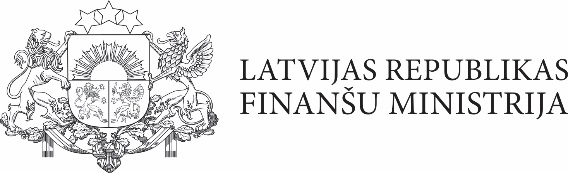 